Załącznik nr 7 do umowy: Zakładane efekty kształcenia dla 6-cio miesięcznej praktyki zawodowej na kierunku studiów prowadzonym przez uczelnię i odniesienie ich do modelowych efektów kształcenia, efektów dla praktyki kursowej i pilotażowej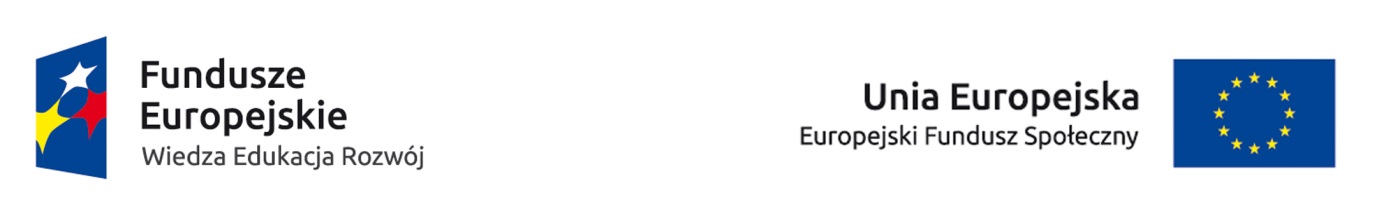 Tab. 2.Zakładane efekty kształcenia dla 6-cio miesięcznej praktyki zawodowej na kierunku studiów prowadzonym przez uczelnię: Gospodarka w Ekosystemach Rolnych i Leśnych i odniesienie ich do modelowych efektów kształcenia, efektów dla praktyki kursowej i pilotażowej. …………………………………(podpis i pieczęć służbowa  osoby reprezentującej Uczelnię)NrOpis efektów kształceniadla praktyki zawodowejOdniesienie do efektów:Odniesienie do efektów:Odniesienie do efektów:Efekt osiągany w ramach praktyki:Efekt osiągany w ramach praktyki:NrOpis efektów kształceniadla praktyki zawodowejModelowych Obszarowych  i inżynierskichKierunkowychkursowejpilotażowejUczestniczy w opracowaniu dziennych planów pracy w konsultacji z opiekunem zakładowym. Potrafi przekazać do wykonania poszczególnym pracownikom podjęte decyzje.MoT01P6S_UWP6S_UW1P6S_UW3EK-K_U02XPotrafi zaplanować zorganizować i nadzorować zabiegi związane z procesami i technologiami stosowanymi w gospodarce rolnej i leśnej, umie zastosować odpowiednie środki techniczne, metody i technologie do tych zabiegów.MoT02P6S_UWP6S_UW4P6S_UW5P6S_UW6EK-K_U08EK-K_U19XPotrafi ocenić rolę właściwego żywienia zwierząt gospodarskich, określić czynniki wpływające na poziom dobrostanu zwierząt oraz potrafi przeprowadzić inwentaryzację zwierzyny łownej i ocenić wpływ wielkości populacji na stan hodowlany drzewostanów. Umie oszacować szkody wyrządzane przez zwierzynę łowną na gruntach rolnych.MoT03P6S_UWP6S_UW2P6S_UW4P6S_UW5EK-K_U07EK-K_U16XXPosiada umiejętność podejmowania decyzji i zarządzania gospodarstwem rolnym i leśnym pod kątem ekonomicznej efektywności, a także oddziaływani na środowisko i jakość produktów.MoT04P6S_UWP6S_UW2P6S_UW6EK-K_U18XXPotrafi wykorzystać w praktyce instrukcje dokumentacje,  normy, standardy i inne opracowania związane z prowadzeniem gospodarstwa rolnego i leśnego.MoT05P6S_UWP6S_UW5EK-K_U21XPotrafi określić priorytety służące realizacji zadań, a także pracować w zespole odgrywając w nim różne role.MoT06-EK-K_K02XXMa świadomość ryzyka podejmowanych działań związanym z wykonywanym zawodem, jest odpowiedzialny za bezpieczeństwo pracy własnej i innych, potrafi przygotować stanowisko pracy ze świadomością etycznej i prawnej odpowiedzialności za jakość gospodarowania oraz jej wpływu na stan środowiska naturalnego.MoT07-EK-K_K03XX